Virs ES sliekšņa 
Izdrukāt Paziņojums par grozījumiem, iepirkuma procedūras izbeigšanu vai pārtraukšanu (ADJIL)Publicēšanas datums: 13/02/2018I IEDAĻA. PasūtītājsI.1 ) Nosaukums, adreses un kontaktpunkts (-i)Pilns nosaukums, reģistrācijas numursValsts aizsardzības militāro objektu un iepirkumu centrs, 90009225180Pasta adreseErnestīnes 34Pilsēta / NovadsRīgaPasta indekssLV-1046ValstsLatvijaKontaktpunkts(-i)Ernestīnes iela 34, Rīga Kontaktpersonas vārds, uzvārds Ilona PetkevičaTālruņa numurs67300236Faksa numurs67300207E-pasta adreseilona.petkevica@vamoic.gov.lvInterneta adresesVispārējā interneta adrese (URL): http://www.vamoic.gov.lv Pircēja profila adrese (URL): http://www.mod.gov.lv/Papildriki/Iepirkumi.aspx II IEDAĻA. Līguma priekšmetsII.1. AprakstsII.1.1) Paziņojumā par līgumu norādītais iepirkuma līguma nosaukumsGaisa spēku Aviācijas bāzes radio navigācijas iekārtu pārbaudes lidojumiII.1.2) Paziņojumā par līgumu ietvertais līguma vai iepirkuma aprakstsGaisa spēku Aviācijas bāzes radio navigācijas iekārtu pārbaudes lidojumiII.1.3) Paziņojumā par līgumu norādītā kopējā publiskā iepirkuma vārdnīca (CPV)III IEDAĻA: PROCEDŪRAIII.1. Procedūras veidsIII.1.1) Paziņojumā par līgumu norādītais iepirkuma procedūras veidsSlēgts konkurss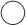 Paātrināts slēgts konkurssSarunu procedūra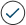 Paātrināta sarunu procedūraKonkursa dialogsIII.2. Administratīvā informācijaIII.2.1) Paziņojumā par līgumu norādītais iepirkuma identifikācijas numursVAMOIC 2017/164III.2.2) Paziņojuma par līgumu publicēšana (informācija par paziņojuma par līgumu publicēšanas datumu un reģistrācijas numuru, ja tāds piešķirts)Paziņojuma reģistrācijas numurs un publicēšanas datums OV: 2013/S 010-019745 16/01/2018 (dd/mm/gggg)
Paziņojuma publicēšanas datums IUB mājaslapā: 12/01/2018 (dd/mm/gggg) III.2.3) Paziņojuma par līgumu nosūtīšanas datums12/01/2018 (dd/mm/gggg)IV IEDAĻA: PAPILDU INFORMĀCIJAIV.1. Paziņojuma satursIepirkuma procedūras izbeigšana vai pārtraukšanaLabojumsPapildinājumsIV.2. Informācija par iepirkuma procedūras izbeigšanu vai pārtraukšanu (attiecīgā gadījumā atzīmējiet tik lodziņus, cik nepieciešams)Iepirkuma procedūra tika pārtraukta.Iepirkuma procedūra tika izbeigta.Iespējama atkārtota paziņojuma par līgumu publicēšana. IV.3. Informācija par to, kādēļ un kur veicami labojumi vai papildinājumi (attiecīgā gadījumā, lai atzīmētu vietu tekstā vai datumus, kas jāizlabo vai jāpapildina, lūdzu, vienmēr norādiet sākotnējā paziņojuma attiecīgo iedaļas punkta un/vai apakšpunkta numuru)IV.3.1) Grozījums pasūtītāja iesniegtajā sākotnējā informācijāPaziņojuma publikācija neatbilst pasūtītāja iesniegtajai sākotnējai informācijaiAbi iemesliIV.3.2) Paziņojumā par līgumuIepirkuma procedūras dokumentos (sīkākai informācijai skatīt saistītos attiecīgos iepirkuma procedūras dokumentus)Abos (sīkākai informācijai skatīt saistītos attiecīgos iepirkuma procedūras dokumentus)IV.4. Papildu organizatoriska informācija (ja nepieciešams)Sarunu procedūra ir izbeigta, jo nav iesniegts neviens pieteikumsIV.5. šis paziņojums saskaņā ar Aizsardzības un drošības jomas iepirkumu likumu ir nosūtāms publicēšanai Eiropas Savienības Oficiālajā VēstnesīJāNēIV.6. Paziņojuma nosūtīšanas datums13/02/2018
--------------------------( izmantojiet IV iedaļu tik reizes, cik tas ir nepieciešams)------------------------------------ 
Galvenais priekšmetsPapildu priekšmeti51240000-6